Шаг в профессию	Ещё один шаг в профессию сделали выпускники  (9 классы – 50 чел.)  объединения «Начни своё дело».  В рамках реализации проекта «Маршрут успеха» 06.03.17  на базе МБОУ СОШ №49 была проведена очередная профориентационная программа «Шаг в профессию». Цель: оказание учащимся информационной поддержки в выборе будущей профессии. 	На встречу с ребятами  пришли представители Нижнетагильского железнодорожного техникума и Нижнетагильского педагогического колледжа №1. Будущим абитуриентам педагоги и мастера производственного обучения рассказали о возможностях получения образования в этих профессиональных образовательных организациях города в 2016-2017 учебном году,  раздали информационные материалы и пригласили всех желающих на День открытых дверей.  Выступления педагогов сопровождались видеосюжетами  о студенческой жизни в этих учебных заведениях. 	Участие школьников в таких мероприятиях позволит им более грамотно  подойти к выбору будущей профессии. Самое  главное,  чтобы  этот  выбор  был  осознанный.  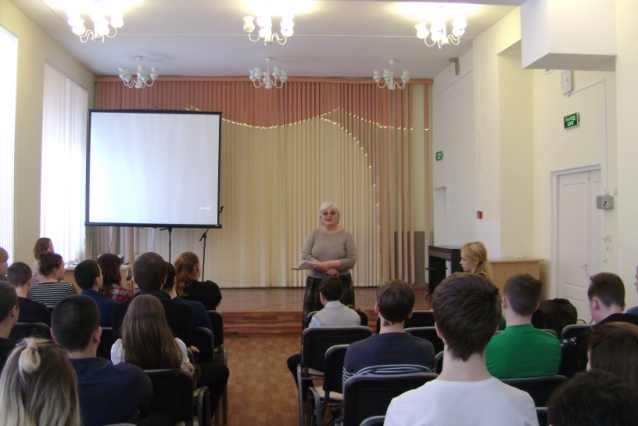 